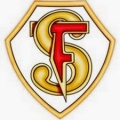 TEMARIO DE EVALUACIÓN: EXAMEN FINALAsignatura: Historia, geografía y ciencias sociales Curso: 4º básico  Fecha de aplicación: 75 y 6 de diciembre Profesor(a): Evelyn Ortega Sandoval ContenidosMaterial de apoyo para estudioRegiones de América Página del libre 18 y 19Ubicación Maya Página del libre 52 y 53Organizó la sociedad mayaPágina del libre 56 y 57La economía de los mayasPágina del libre 58 y 59Ubicación AztecaPágina del libre 66 y 67Organizó la sociedad aztecaPágina del libre 70La economía de los aztecas Página del libre 74 y 75 Ubicación Inca Página del libre 96Organizó la sociedad inca Página del libre 102 y 103 La economía de los incas Página del libre 104 y 105 